 Starosta obce Močenok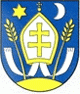 PaedDr. Roman URBÁNIKVás pozývana VII. riadne  zasadnutie Obecného zastupiteľstva  v Močenku v roku 2015, v zmysle ust. § 13 ods. 4 písm. a) a ust. § 12 ods. 1, zákona SNR č.369/1990 Zb. o obecnom zriadení v znení neskorších predpisov,  ktoré sa bude konať v stredu dňa 25. 11. 2015 o 17,30 hod.  v zasadacej miestnosti Múzea a galérie                             sv. Gorazda v Močenku na Školskej ul. č. 1690, 951 31 Močenok.Otvorenie, voľba návrhovej komisie, určenie overovateľov a zapisovateľa zápisnice Schválenie programu rokovania  Kontrola plnenia uznesení zo zasadnutí OZ Interpelácie poslancovMateriály predložené na schválenieNávrh VZN č. 10/2015 o verejných kultúrnych podujatiach Návrh VZN č. 11/2015 o spôsobe náhradného zásobovania vodou a odvádzania odpadových vôd a o zneškodňovaní obsahu žúmp na území obce Močenok Návrh VZN č. 12/2015 organizačný a prevádzkový poriadok FŠ Močenok Návrh VZN č. 13/2015 o miestnych daniach a miestnom poplatku za komunálne a drobné stavebné odpadyNávrh zmluvy medzi Kabel TV, s.r.o. a Slovanet, a.s. o prenájmeNávrh zmluvy medzi Adventus, n.o. a Obec MočenokEkonomika a majetokNávrh rozpočtu obce na rok 2016  Návrh na stanovenie limitu rozpočtových opatrení pre starostu obceSpráva nezávislého audítoraKonsolidovaná výročná správa Obce Močenok za rok 2015   -  ESchválenie úveru na prefinancovanie NFP z eurofondov na verejné osvetlenieSpráva o hospodárení obce k 30.9.2015Hlavný kontrolórPlán kontrolnej činnosti HK na 1.polrok 2016Správa z Kontroly hospodárenia MŠ Močenok za rok 2014 a 1.polrok 2015         Majetkové prevody, nájmy Schválenie odpredaja pozemku JUDr. R. HippŽiadosť o prestavbu nebytového priestoru Mgr. T. MinárŽiadosť o zriadenie vecného bremena Ing. S. SzabóŽiadosť o predbežný súhlas s odkúpením  pozemku Š. AntošŽiadosť o predbežný súhlas s odkúpením časti parcely P. KoskaŽiadosť o predbežný súhlas s odkúpením časti pozemku M. Lenická                                Zápisnice z komisiíKomisia financovania, správy majetku, podnikateľskej činnostiKomisia pre územné plánovanie, investičnú činnosťKomisia pre kultúru, kultúrne pamiatky a zahraničné vzťahyKomisia pre sociálne veci, bytové otázkyKomisia pre životné prostredie, verejnoprospešné služby a verejný poriadokRôznePlat starostu obcePlat zástupcu starostu obcePožiadavky na dofinancovanie prevádzkových nákladov z rozpočtu obce na rok 2015 – ZŠ, MŠNávrh na premenovanie ulice Balajka – p. KútnyNávrh na vybudovanie chodníka ulica Rokošova II – žiadosť p. KútnyNávrh novely VZN č. 7/2013 DiskusiaZáverPaedDr. Roman URBÁNIKstarosta obce Močenok